FAITH FORMATION @SAINT GABRIEL’S 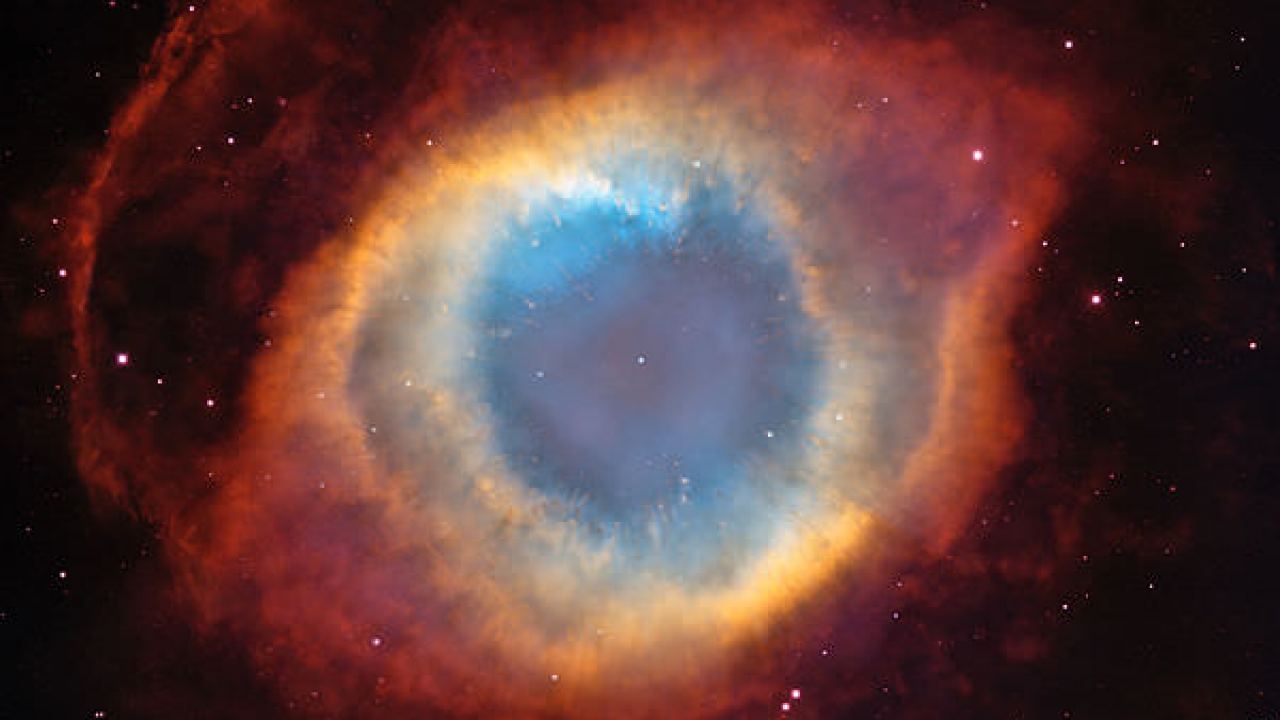 REGISTRATION & PERMISSION TO PARTICIPATE  2023-24__I DO hereby give permission to Saint Gabriel’s Episcopal Church, to use pictures/video of my youth(s) for purposes of newspaper articles, website, social media posts, brochures, church communication pieces, and the like.__I DO hereby give permission for my child to participate in all activities AND have informed staff of any and all limitations or concerns.  NAME _____________________________________ AGE/GRADE___________NAME _____________________________________ AGE/GRADE___________NAME _____________________________________ AGE/GRADE___________NAME _____________________________________ AGE/GRADE___________NAME _____________________________________ AGE/GRADE___________Allergies or Other Relevant Info: _______________________________________________________________________________________________________________ Parent/ Guardian Name____________________________________________________Home Address______________________________________  Parent/Guardian email address_____-______-________ Parent/Guardian Cell                       I DO NOT CONSENT TO:Pictures/Video   ______Youth Cell Communication _____Social Media Communication  _______________________________________ Signature & Date ___-____-______